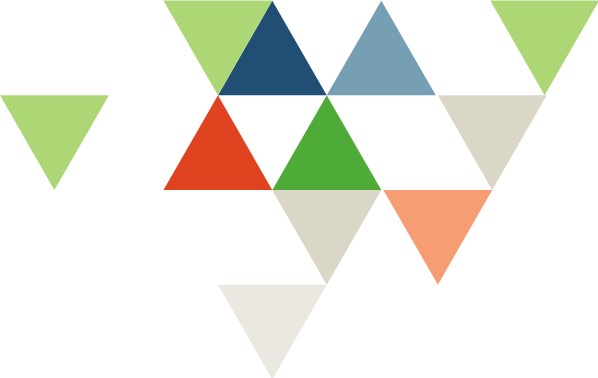 Impact Lab Learning Network
August 2018 | Find Your FocusTake Things Off the PlateA powerful way to use your focus is to decide what to take off your plate.Sorting Technique 1: Direct MatchWhich responsibilities/tasks relate directly to accomplishing my imperatives?Sorting Technique 2: Traffic LightSort responsibilities/tasks into three columns (this is a great staff meeting exercise to help your whole team learn how to use focus – make it visual using sticky notes or a whiteboard)Sorting Technique 3: Forced RankingForced ranking prioritizes all your responsibilities/tasks relative to your imperatives (this is a great technique when everything feels critical)Write each responsibility/task on a separate sticky noteConsider each item one at a timeWhere does it falls among those already listed?Place it above all items that are less important, below all items that are more important DIRECTLY RELATERELATE A LITTLE/DON’T RELATE AT ALLGREEN LIGHTYELLOW LIGHTRED LIGHTContributes significantly to accomplishing my imperativeHelps a bit/ might help a lot if tweakedDoesn’t help at all / gets in the way